Na osnovu člana 87 stav 14 Zakona o prevozu u drumskom saobraćaju  ( „Sl.list CG“, broj 71/17) i člana 31 Statuta Opštine Tivat  („Službeni list RCG - opštinski propisi“, broj 40/04 i 26/06 i „Sl.list CG-opštinski propisi br. 12/11, 21/11 i 3/13), Skupština Opštine Tivat, na sjednici održanoj 12.06.2018 godine, donijela jeODLUKUo auto - taksi prevozuI OPŠTE ODREDBEČlan 1Ovom odlukom utvrđuju se bliži uslovi, organizacija, optimalan broj auto-taksi vozila, minimalan broj auto-taksi vozila prilagođenih licima sa invaliditetom, minimalne i maksimalne cijene u okviru taksi tarife i način obavljanja auto-taksi prevoza na teritoriji Opštine Tivat (u daljem tekstu: taksi prevoz).Član 2Izrazi koji se u ovoj odluci koriste za fizička lica u muškom rodu podrazumjevaju iste izraze u ženskom rodu.Clan 3Auto-taksi prevoznik je pravno lice ili preduzetnik koji je registrovan u Centralnom registru privrednih subjekata  i  ima licencu za obavljanje auto-taksi prevoza (u daljem tekstu: taksi prevoznik).Vozač taksi vozila je fizičko lice koje obavlja taksi prevoz kao preduzetnik ili kao zaposleni u pravnom licu ili kod preduzetnika koji ispunjava uslove za vozača, propisane Zakonom o prevozu u drumskom saobraćaju, Zakonom o bezbjednosti saobraćaja na putevima i ovom odlukom .Član 4Nadležni organ lokalne uprave donosi rješenje o izdavanju licence i izvoda licence za auto-taksi prevoz, izdaje licencu za auto-taksi prevoz i izvod licence za vozilo kojim se obavlja auto-taksi prevoz, u skladu sa Zakonom, ovom odlukom i ostalim podzakonskim aktima..II BLIŽI USLOVI I ORGANIZACIJA OBAVLJANJA TAKSI PREVOZA                                                                  Član 5                                                               Optimalan broj auto - taksi vozila je do 70 a koji je utvrđen u skladu sa Elaboratom o optimalnom broju taksi vozila na teritoriji Opštine Tivat. Elaborat iz stave 1 Ovog člana izrađuje organ uprave nadležan za poslove saobraćaja.Član 6Taksi prevoz se obavlja vozilima koja su registrovana na teritoriji Opštine Tivat.Član 7Vozilo kojim se obavlja taksi prevoz, pored uslova utvrđenih zakonom i podzakonskim aktima, mora ispunjavati i slijedeće estetsko-eksploatacione uslove:da ima posebnu registarsku oznaku TV-TX sa brojem;da na sredini krova ima svjetleću oznaku “TAXI” pravougaonog oblika sa podlogom modro plave boje i slovima ispisanim bjelom bojom koja sadrži grb Tivta i naziv “Tivat” i evidencioni broj vozila, koja je sinhronizovana sa taksimetrom tako da se svijetlo na oznaci gasi kada se taksimetar uključi;da ima taksimetar koji mora biti tehnički ispravan, baždaren, plombiran I postavljen tako da iznos koji otkucava bude vidljiv putniku;da ima istaknut ovjeren cjenovnik usluga;da su sva sjedišta u vozilu ispravna, a tapacirane površine zdrave;da je čisto, jednoobrazno obojeno i bez oštećenja;da ima ispravan protivpožarni aparat kome nije istekao rok upotrebe;da na  bočnim stranama taksi vozila kojim se obavlja javni prevoz putnika ima ispisan naziv i sjedište taksi prevoznika..Izgled i veličinu oznake “TAXI” iz stave 1 alineja 2 ovog člana propisuje nadležni organ za poslove saobraćaja i ista je sastavni dio ove odluke.Član 8Taksi prevoznik koji obavlja auto-taksi prevoz sa 10 i vise vozila, dužan je da od ukupnog broja vizila kojim obavlja prevoz, najmanje jedno vozilo,  prilagodi licima sa invaliditetom.Član 9Vozač taksi vozila mora da ima položen ispit o poznavanju grada.Ispit o poznavanju grada polaže se na osnovu programa koji utvrđuje Predsjednik Opštine Tivat na predlog organa lokalne uprave nadležnog za poslove saobraćaja. Ispit o poznavanju grada polaže se pred  komisijom koju rješenjem obrazuje organ lokalne uprave nadležn za poslove saobraćaja.Nakon položenog ispita, vozaču taksi vozila izdaje se uvjerenje o položenom ispitu. Troškove polaganja ispita o poznavanju grada snosi vozač taksi vozila, odnosno taksi prevoznik.Član 10Taksi prevoznik je dužan obavljati prevoz u skladu sa licencom za auto-taksi prevoz.III TAKSI LEGITIMACIJAČlan 11Vozač taksi vozila je dužan imati legitimaciju za taksi prevoz. Taksi legitimacija sadrži:   - ime i prezime vozača;   - fotografiju, dimenzije 3,00 x 3,50 cm;   - broj i datum rješenja o izdavanju licence za auto-taksi prevoz;   - evidencioni broj vozila;   - broj i datum zaključenja ugovora o radu;   - broj i datum izdavanja uvjerenja o položenom ispitu iz oblasti poznavanja grada. Član 12Taksi legitimacija je bijele boje, dimenzija 10 x 12 cm.Taksi legitimacija mora biti istaknuta na vidnom mjestu u vozilu za vrijeme prevoza putnika.Nadležni organ lokalne uprave donosi rješenje o izdavanju Taksi legitimacije i izdaje taksi legitimaciju. Za dobijanje taksi legitimacije plaća se administrativna taksa , u skladu sa Odlukom olokalnim administrativnim taksama.Član 13Taksi prevoznik dužan je, u slučaju prestanka obavljanja taksi prevoza, nadležnom organu lokalne uprave koji je izdao taksi legitimaciju,  vratiti taksi legitimaciju u roku od osam dana od dana prestanka. IV TAKSI STAJALIŠTEČlan 14Taksi stajalište je određeno i uređeno mjesto, na kome se taksi vozila zaustavljaju, čekaju i primaju putnike radi otpočinjanja vožnje.Taksi stajalište se obilježava horizontalnom i vertikalnom saobraćajnom signalizacijom u skladu sa Pravilnikom o saobraćajnoj signalizaciji.O održavanju i obilježavanju taksi stajališta stara se pravno lice, odnosno preduzetnik, kome su povjereni poslovi održavanja opštinskih puteva.Za korišćenje taksi stajališta plaća se komunalna taksa, u skladu sa Odlukom o lokalnim komunalnim taksama opštinskim propisima o taksama i naknadama.Član 15Vozaču taksi vozila je zabranjen prijem i iskrcavanje putnika na autobuskim stajalištima i na udaljenosti manjoj od 15 metara ispred i iza obilježenih stajališta namjenjenih za linijski gradski i prigradski prevoz putnika.V NAČIN OBAVLJANJA TAKSI PREVOZAČlan 16Taksi prevoz obavljaju taksi prevoznici pod jednakim uslovima.Taksi vozila se na taksi stajalištu postavljaju prema redu dolaska.Putnike prihvata prvo vozilo u redu.Član 17Vozač taksi vozila je obavezan da, za vrijeme stajanja vozila na stajalištu, bude u svom vozilu ili pored njega.Član 18Vozač taksi vozila može preuzimati putnike na njihov zahtjev i izvan taksi stajališta ako mu to uslovi saobraćaja i saobraćajni propisi dozvoljavaju.Vozač taksi vozila je obavezan da primi u vozilo svakog putnika u granicama raspoloživog broja sjedišta kao i lični prtljag putnika u granicama veličine i nosivosti prtljažnog prostora.Član 19Vozač taksi vozila je obavezan da po ulasku putnika u vozilo uključi taksimetar, a po završenoj vožnji ga isključi.Vozač taksi vozila je obavezan da putnika do mjesta opredjeljenja preveze najkraćim putem, odnosno putem koji putnik odredi, u skladu sa važećim režimom saobraćaja.Član 20Vozač taksi vozila dužan je, da za vrijeme obavljanja prevoza nosi radnu odjeću (košulja, pantalone, sako, cipele) i oznake koje obezbjeđuje prevoznik .Vozač taksi vozila je obavezan da za vrijeme prevoza putnika, bude urednog izgleda i da je uredno odjeven.Vozač taksi vozila je obavezan da se za vrijeme obavljanja taksi prevoza, prema putnicima ophodi kulturno i predusretljivo.Član 21O prijemu drugih putnika u toku taksi prevoza do mjesta opredjeljenja odlučuje putnik koji je započeo korišćenje taksi prevoza.Ako jedan od putnika napusti vozilo ranije dužan je da plati naknadu u iznosu koji je taksimetar pokazao. Nastavak vožnje se smatra novom vožnjom i taksimetar se uključuje ponovo. Putnik koji nastavlja vožnju plaća naknadu u iznosu koji taksimetar pokaže u nastavku vožnje do mjesta opredjeljenja.Član 22Taksi vozilom se ne mogu prevoziti:   - djeca do 14 godina starosti bez saglasnosti ili pratnje punoljetnog lica,   - lica pod dejstvom alkohola i opojnih droga koja svojim ponašanjem remete mir ili ugrožavaju bezbjednost drugih putnika i prevoznika,   - eksplozivne, lako zapaljive, otrovne i druge materije, koje zbog svojih osobina mogu biti opasne po bezbjednost i zdravlje ljudi ili mogu nanijeti drugu štetu,   - lica koja svojom odjećom mogu uprljati ili oštetiti unutrašnjost vozila,   - životinje suprotno posebnim propisima, osim pasa vodiča za slijepa lica.VI  NAKNADA ZA OBAVLJANJE TAKSI PREVOZAČlan 23Taksi prevoznik je obavezan da na vidnom mjestu u vozilu istakne cjenovnik usluga prevoza, ovjeren od strane auto-taksi prevoznika i nadležnog organa lokalne uprave koja je izdala licencu za auto taksi prevozZa ovjeru cjenovnika plaća se administrativna taksa, u skladu sa Odlukom o lokalnim administrativnim taksama.Član 24Cijena prevoza mora biti usaglašena sa važećim cjenovnikom usluga auto –taksi prevoza.Član 25Za obavljenu vožnju putnik plaća cijenu u iznosu koji pokaže taksimetar.Ukupnu  cijenu auto-taksi prevoza čini zbir cijena za start: po jednom pređenom kilometru, vremenu čekanja, dolasku na adresu, pozivu i komadu prtljaga koji se prevozi.Taksi prevoznik odnosno vozač dužan je da korisniku usluga auto-taksi prevoza, izda račun za obavljanje prevoza koji sadrži:    - naziv i sjedište firme   - registarski broj vozila   - datum pružanja usluge   - relaciju ili kilometražu, ;   - cijenu prevoza;potpisan i ovjeren pečatom prevoznika.Član 26Minimalne i maksimalne cijene  za auto-taksi prevoz na teritoriji i sa teritorije opštine Tivat iznose:VII NADZORČlan 27Nadzor nad primjenom odredaba ove odluke vrši organ lokalne uprave nadležan za poslove saobraćaja Poslove inspekcijskog nadzora vrši komunalni inspektor, u skladu sa Zakonom o prevozu u drumskom saobraćaju, Zakonom o inspekcijskom nadzoru i ovom odlukom. Obezbjeđenje komunalnog reda i komunalni nadzor nad sprovođenjem ove Odluke vrši Komunalna policija.VIII  KAZNENE ODREDBEČlan 28Novčanom kaznom od 300 do 5.000 eura, kazniće se za prekršaj pravno lice   ako:   - taksi prevoz obavlja vozilom koje nije registrovano na teritoriji opštine Tivat(clan 6)   - taksi prevoz ne obavlja u skladu sa uslovima propisanim u članu 7 ove Odluke    - nema obezbijeđeno najmanje jedno vozilo prilagođeno licima sa invaliditetom (član 8)   - taksi prevoz obavlja bez položenog ispita o poznavanju grada (član 9 stav 1)   - taksi prevoz obavlja suprotno izdatoj licenci (član 10 )    - vozač koji upravlja taksi vozilom za vrijeme obavljanja prevoza ne posjeduje taksi legitimaciju (clan 11 stav 1)    - vozač koji upravlja taksi vozilom postupa suprotno zabrani iz člana 15 ove Odluke   - vozač koji upravlja taksi vozilom postupa suprotno članu 16 ove Odluke         - vozaču taksi vozila ne obezbijedi radnu odjeću sa oznakama (član 20)   - taksi vozilom obavlja prevoz suprotno odredbama člana 22 ove OdlukeZa prekršaj iz stava 1 ovog člana kazniće se odgovorno lice u pravnom licu novčanom kaznom od 150 do 1000 eura.Za prekršaj iz stava 1 ovog člana kazniće se  preduzetnik novčanom kaznom od 100 do 1000 eura.Za prekršaj iz stava 1 alineja 4, 6 , 7 i 8 ovog člana, kazniće se vozač koji upravlja auto-taksi vozilom   novčanom kaznom od 50 do 500 eura.Član 29 Novčanom kaznom od 100 do 1.000 eura, kazniće se za prekršaj pravno lice   ako: - nema istaknutu taksi legitimaciju na vidnom mjestu u vozilu ( član 12 stav 2)      - po prestanku obavljanja taksi prevoza nadležnom organu u propisanom roku ne vrati     taksi legitimaciju (član 14);     - se vozač taksi vozila za vrijeme stajanja vozila na stajalištu ne nalazi u vozilu ili pored njega (član17)   - je vozač koji upravlja taksi vozilom neurednog izgleda ili ne nosi radnu odjeću sa oznakama  ili se prema putnicima ne ophodi kulturno I predusretljivo (član20)Za prekršaj iz stava 1 ovog člana kazniće se odgovorno lice u pravnom licu novčanom kaznom od 50 do 100 euraZa prekršaj iz stava 1 ovog člana kazniće se  preduzetnik novčanom kaznom od 100 do 250 eura. Za prekršaj iz stava 1 ovog člana kazniće se vozač taksi vozila   novčanom kaznom od 50 do 100 eura.IX  PRELAZNE  I  ZAVRŠNE  ODREDBEClan 30Za sva pitanja koja nisu određena ovom odlukom u pogledu vršenja i kontrole vršenja prevoza direktno se primjenjuju odredbe propisa o prevozu u drumskom saobraćaju i bezbjednosti saobraćaja.                                                                 Član 31Organ lokalne uprave nadležan za izdavanje licenci za auto-taksi prevoz dužan je da prati usklađenost broja auto-taksi vozila, na osnovu izdatih licenci, sa optimalnim brojem auto-taksi vozila propisanih ovom odlukom.                                                                 Član 32Taksi prevoznici dužni su uskladiti svoje poslovanje sa odredbama ove odluke u roku od šest mjeseci od dana njenog stupanja na snagu.Član 33Program za polaganje ispita iz oblasti poznavanja grada donijeće se u roku od dva  mjeseca od dana stupanja na snagu ove odluke.Član 34Danom stupanja na snagu ove odluke prestaje da važi Odluka o auto-taksi prevozu ("Službeni list RCG-opštinski propisi", br. 3/07, i “Sl.list CG-opštinski propisi”, br.32/11 18/14, 26/14, 28/16, 16/17,  36/17).Član 35Ova Odluka stupa na snagu osmog dana od dana objavljivanja u "Službenom listu Crne Gore-Opštinski propisi".                                                                                                                   Broj: 0304-340-165Tivat,12.06.2018.godine                                                                                                   Skupština opštine Tivat                                                                                                            Predsjednik,                                                                                                                               Ivan Novosel, s.r.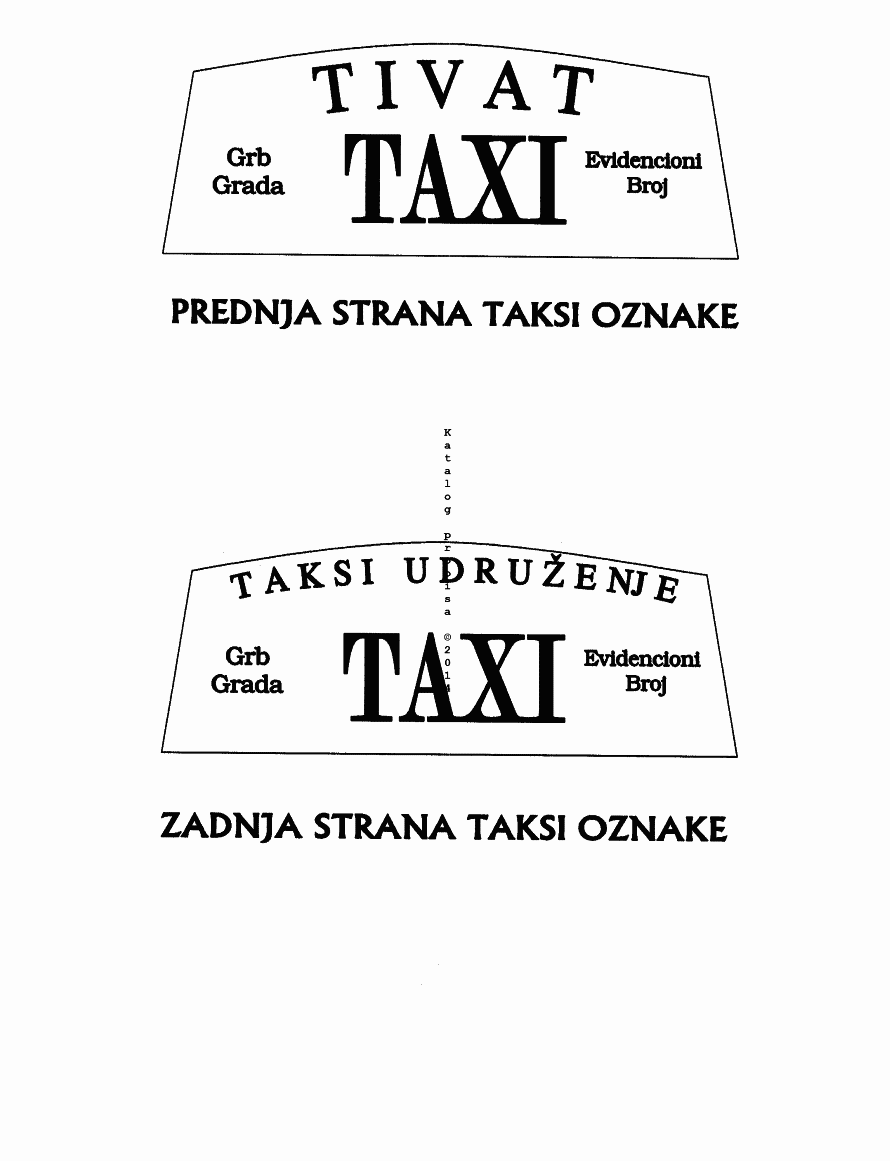 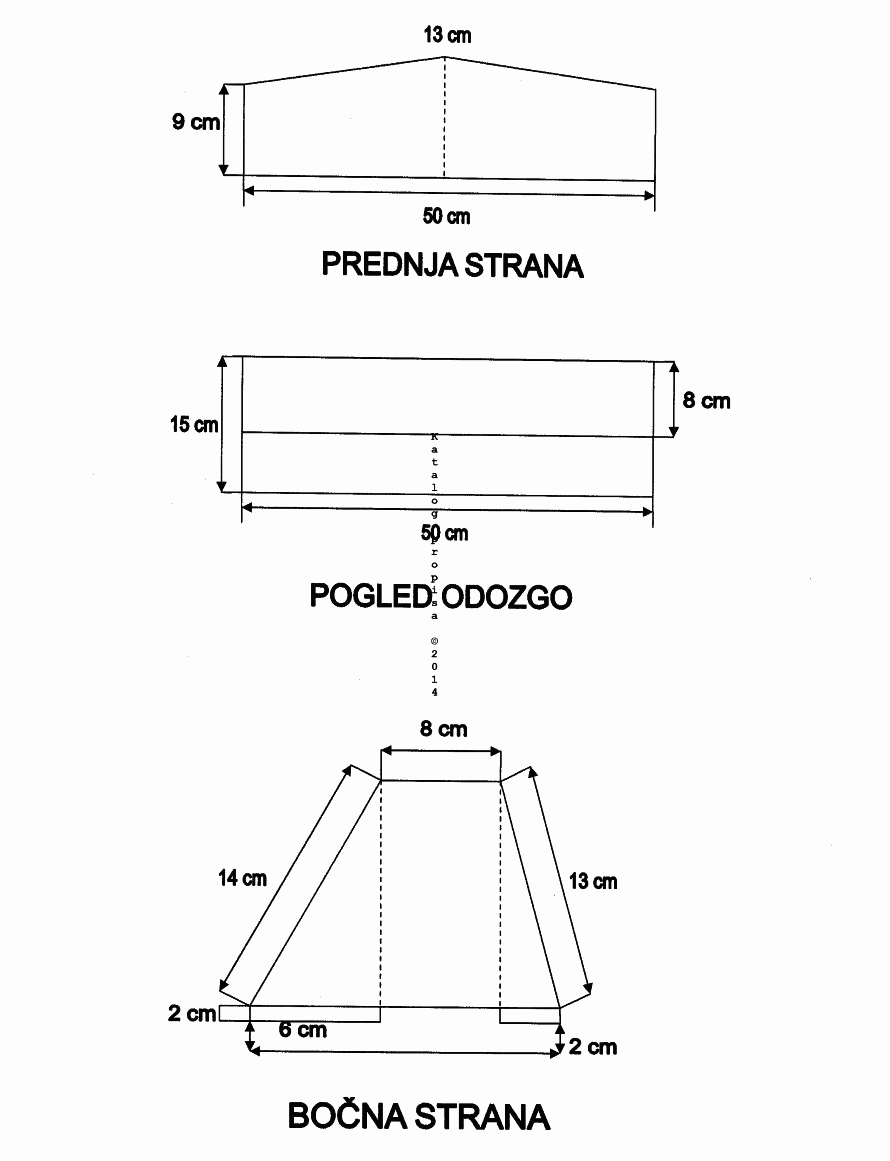          Naziv usluge         Naziv usluge            Tarifa 1      Tarifa 2Noćna vožnja22:00 do 06:00       Tarifa 3Vožnja van gradaminimum/maksimumMinimum/maksimumMinimum/maksimum1.start     0,50€ - 2,00€0,50€ - 2,00€0,50€ - 2,00€2.Vožnja po kilometru     0,80€ - 1,50€0,80€ - 2,00€ 0,80€ - 2,00€3.Čekanje po jednom času     6,00€ - 15,00€6,00 € - 15,00€6,00€ - 15,00€4.Dolazak na adresu      0 € - 0 €    0 € - 0€      0€ - 0€5.Komadu prtljaga koji je teži od  kg      0 € - 0€    0 € - 0€      0€ - 0€